Открытое первенство КДЮСШ «Невские звезды» по баскетболу среди команд мальчиков 2005-2006 г. р. 24-26.04.2015 г.Группа А (М 2005)Открытое первенство КДЮСШ «Невские звезды» по баскетболу среди команд мальчиков 2005-2006 г. р. 24-26.04.2015 г.Группа Б (М 2006)                 Открытое первенство КДЮСШ «Невские звезды» по баскетболу среди команд мальчиков 2005-2006 г. р. 24-26.04.2015 г.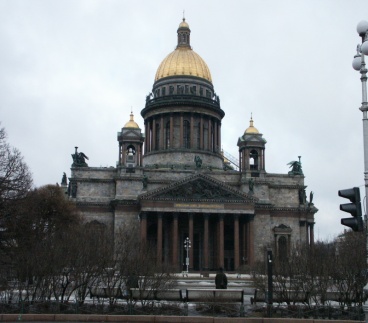 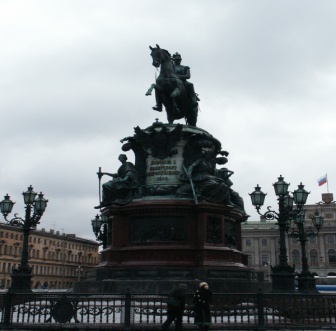                                           Гуппа А                                                                               Группа Б                                          (М 2005)                                                                              (М 2006)                     1. ДЮСШ «Орбита» г. Дзержинский (Мос. обл.)                 1. СДЮСШОР «Юность» (г. Старый Оскол)                      2. КДЮСШ «Невские Звезды -2» (г. Санкт-Петербург)       2. ДЮСШ №3 (г. Череповец)                       3. ДЮСШ №3 (г. Череповец)                                                 3. КДЮСШ «Невские Звезды» (г. Санкт-Петербург)                      4. СДЮСШОР«Красные Крылья» (г. Тольятти)                  4. ДЮСШ «Урал-Грейт-Юниор» (г. Пермь)                       5. ДЮСШ «Урал-Грейт-Юниор" (г. Пермь)                         5. СДЮШОР «ЦСКА» (г. Москва)                       6. КДЮСШ «Невские Звезды-1» (г. Санкт-Петербург)        6. БК «Факел» г. Усинск (Республика Коми)РАСПИСАНИЕ ИГР ТУРНИРАКоманда«Орбита»Дзержинский(Мос. обл.)«Невские Звезды-2»(СПб)ДЮСШ №3(Череповец)«Красные Крылья»(Тольятти)«Урал-Грейт-Юниор»(Пермь)«Невские Звезды-1»(СПб)ОчкиМесто1«Орбита»Дзержинский(Мос. область)48:13287:5241:7255:5232:1421012«Невские Звезды-2»(Санкт-Петербург)13:48129:16213:31122:1820:101743ДЮСШ №3(Череповец)5:87116:2913:66116:2813:641564«Красные крылья»(Тольятти)7:41131:13266:3219:8219:221835«Урал-Грейт-Юниор»(Пермь)5:55218:22128:1628:19116:441756«Невские Звезды-1»(Санкт-Петербург)14:32110:0264:3222:19244:16292№    п/пКоманда«Юность» (Старый Оскол)ДЮСШ №3(Череповец)«Невские Звезды»(СПб)«Урал-Грейт-Юниор»(Пермь)«ЦСКА»(Москва)БК «Факел»Усинск(Республика Коми)ОчкиМесто1«Юность»(Старый Оскол)51:6226:15233:16245:9241:1221012ДЮСШ №3(Череповец)6:51117:3818:34118:22132:122653«Невские Звезды»(СПб) 15:26138:17228:13234:16263:32924«Урал-Грейт-Юниор»(Пермь)16:33134:8213:28132:14228:52835«ЦСКА»(Москва)9:45122:18216:34114:32131:122746БК «Факел»Усинск(Р. Коми)12:41112:3213:6315:28112:31156№ Время                                                                      24 апреля (пятница)                   Спортивный зал пр. Испытателей, 2/3                                                                      24 апреля (пятница)                   Спортивный зал пр. Испытателей, 2/3Группа А (М05)                                                                                 Группа Б (М06)Группа А (М05)                                                                                 Группа Б (М06)Группа А (М05)                                                                                 Группа Б (М06)Группа А (М05)                                                                                 Группа Б (М06)18.00«Орбита» г.Дзержинский ( Мос. обл.) – «Невские Звезды-1» (СПб)29.00«Юность» (Старый Оскол) – «Невские Звезды» (СПб) 310.00«Красные Крылья» (Тольятти) – «Невские Звезды-2»  (СПб)411.00ДЮСШ №3 (Череповец) – «ЦСКА» (Москва) 512.00«Урал-Грейт-Юниор» (Пермь) – ДЮСШ №3 (Череповец) 613.00«Факел» (Усинск) – «Урал-Грейт-Юниор» (Пермь) Открытие турнираОткрытие турнира714.00«Орбита» г.Дзержинский (Мос. обл.) – «Невские Звезды-2»  (СПб)815.00«Юность» (Старый Оскол) –  ДЮСШ №3 (Череповец) 916.00ДЮСШ №3 (Череповец) – «Невские Звезды-1» (СПб)  1017.00«Невские Звезды» (СПб) – «Урал-Грейт-Юниор» (Пермь) 1118.00«Красные Крылья» (Тольятти) – «Урал-Грейт-Юниор» (Пермь) 1219.00«ЦСКА» Москва –  «Факел» (Усинск)                                                                                                                   25 апреля (суббота)                                                                                                                                          25 апреля (суббота)                                                                                                                                          25 апреля (суббота)                                                                                                                                          25 апреля (суббота)                        18.00«Невские Звезды-2» (СПб) – «Урал-Грейт-Юниор» (Пермь) 29.00«Факел» (Усинск) –  ДЮСШ №3 (Череповец) 310.00«Невские Звезды-1» (СПб) – «Красные Крылья» (Тольятти)411.00«Юность» (Старый Оскол) – «Урал-Грейт-Юниор» (Пермь) 512.00«Орбита» г.Дзержинский (Мос. обл.) – ДЮСШ №3 (Череповец) 613.00«ЦСКА» (Москва) – «Невские Звезды» (СПб) 714.00«Урал-Грейт-Юниор» (Пермь) – «Невские Звезды-1» (СПб) 815.00«Урал-Грейт-Юниор» (Пермь) – ДЮСШ №3 (Череповец) 916.00«Невские Звезды-2» (СПб) – ДЮСШ №3 (Череповец)1017.00«Невские Звезды» (СПб) –  «Факел» (Усинск) 1118.00«Орбита» г.Дзержинский (Мос. обл.) – «Красные Крылья» Тольятти 1219.00«Юность» (Старый Оскол) – «ЦСКА» (Москва)               26 апреля (воскресение)                         26 апреля (воскресение)                         26 апреля (воскресение)                         26 апреля (воскресение)           9.00ДЮСШ №3 (Череповец) – «Красные Крылья» (Тольятти)10.00«Урал-Грейт-Юниор» (Пермь) – «ЦСКА» (Москва) 11.00«Юность» (Старый Оскол) – «Факел» (Усинск)12.00«Орбита» г.Дзержинский (Мос. обл.)–«Урал-Грейт-Юниор» (Пермь)13.00ДЮСШ №3 (Череповец) – «Невские Звезды» (СПб)